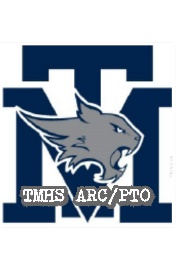 TMHS ARC/PTO – MEETING MINUTESTomball Memorial High School (Academic Recognition Club/Parent Teacher Organization)April 7, 2021 1:00pm Google MeetLink: meet.google.com/hya-bmwq-jpdNext Meeting: Wednesday, May 5, 2021 at 1pmAttended by: Dawn Rodriguez, Anne Miller, Jill Haywood Cherie CreaneyDaisy Cone, Michelle Seveney, Tracy Fletcher, Mike MetzReading the Minutes of the previous meeting [and their approval] Minutes (Jill Haywood)Minutes from last board meeting Monday, March 8, 2021Motion- Jill Haywood	 2nd Michelle  	All in favorReports of Boards and Standing CommitteesVice President Membership (Robin LaRue)Treasurer (Cherie Creaney) Beginning Year Balance: $11,865.86Current Ending Balance: $12,607.40Income: $19,913.08Expenses: $19,171.36Net YTD: $741.72Hospitality (Michelle Seveney)Pastry winner:April appreciation: Ice Cream treats stored in the freezers or the different kitchens for teachers.  Sonic will be end of May, Tuesday, 5/25.  We will get ice, cups and flavors from sonic and buy drinks from Sam’s or Costco.  Spirit Nights (Tracy Fletcher)Nothing for AprilVolunteer Coordinator/VP Concessions (Jen Riker)       Consession stand is closed for the yearCommunications (Shannon Lewis)AP Testing Hall Monitor Coordinator (Daisy Cone)Parents are not allowed in building so this is not needed this year. VP Rewards/Recognition (OPEN)Students: Friday, April 16th Teachers: Monday, April  19thProjections of 2021-2022 OfficersReturning from 2020-2021 Officer’s with graduating SeniorsRecommendations for replacements neededPrincipal Points (Dr. Metz)Graduation is official!  NRG stadium May 29th at 2:30 pmProm was approved The district tried really hard to provide guidance for principals to make end of the year activities happen this year.  NHS induction ceremony will be on the football field so parents can attend.  Great job Mrs. Juliano for making that happen!Final exam schedule will be going out soon.  Absences will not play into exam exemptions this year.  Special Orders/ Unfinished Business and General Orders/ New BusinessOpenEnded at 1:47